Segédanyag / Jámborné Balog Tünde: Kocsi szekér, kocsi szán c. íráshoz /1. Hol közlekedtek az alábbi állati járművekkel?             __________________________________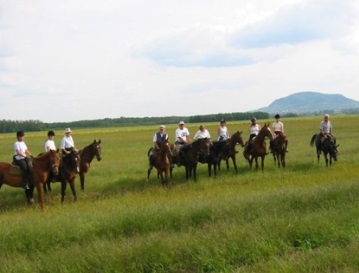 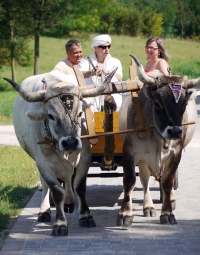              ___________________________________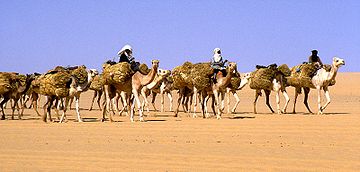               _________________________________          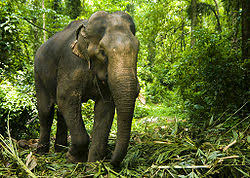               _________________________________          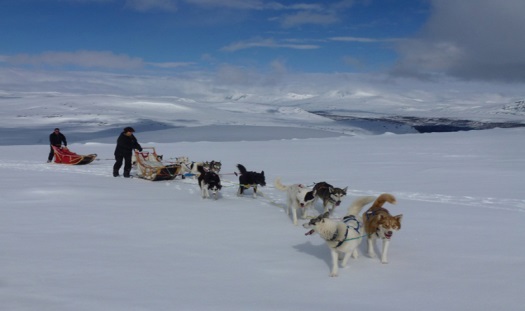                _________________________________                 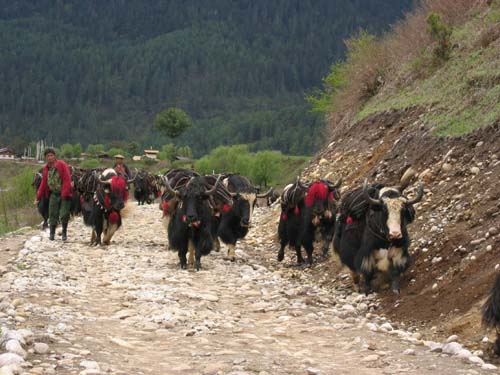 2. Nagyszüleitek idejében mit szállítottak az alábbi járművek?     		    ________________________________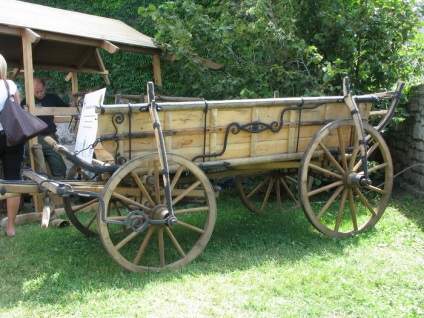     		   _________________________________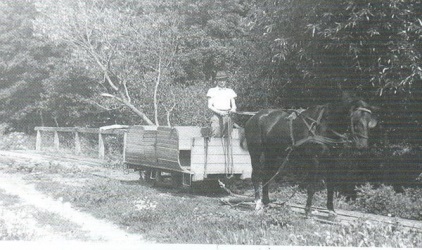      		___________________________________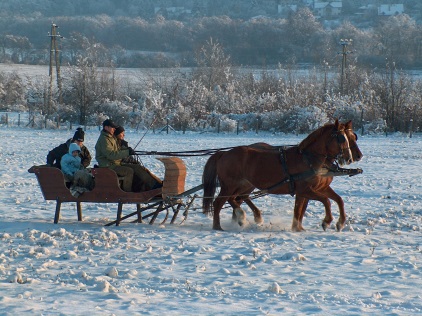      		____________________________________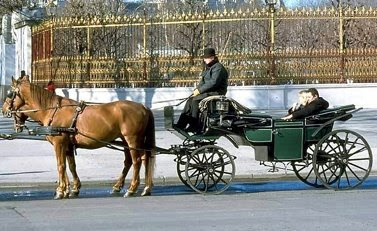       		____________________________________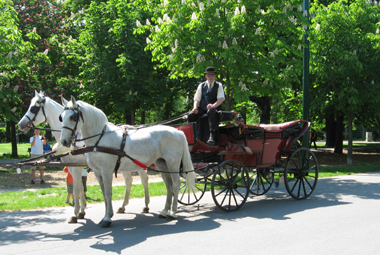    		   ___________________________________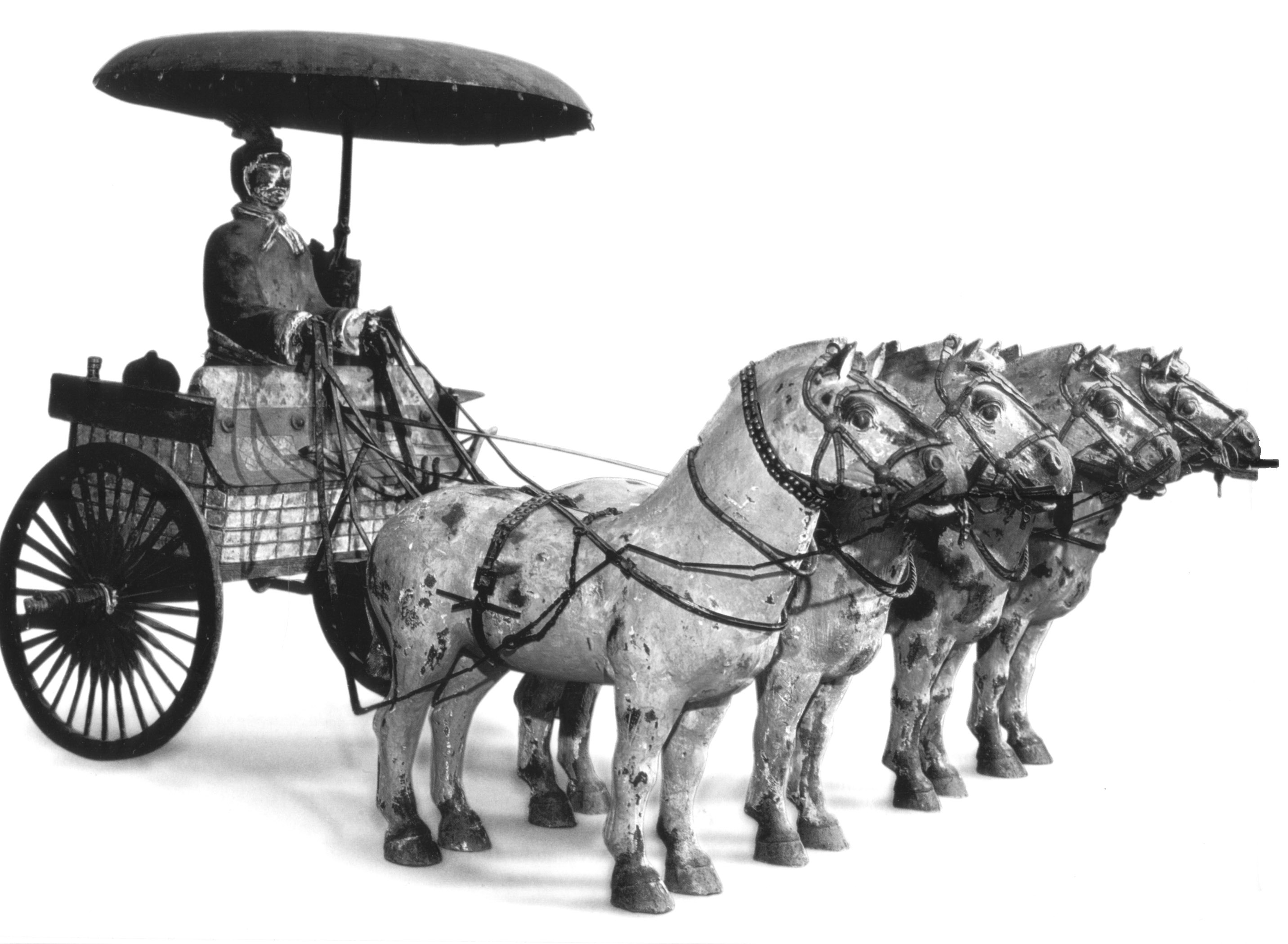 